Request Letter to Transfer to Another DepartmentFrom,Lillith Daniel935-1670 Neque. St.Centennial Delaware 48432(387) 142-943421-05-2016To,Noelle Adams6351 Fringilla AvenueGardena Colorado 37547Subject: (************************) Hi Noelle Adams,I have been in CACIB project from the last two tears in DB technology. Although I have learned a lot about DB and the business domain, I want my career to keep going. I find my work has reached a saturation point and I want to learn new technologies.Thus, I would like to request you a transfer to the pharmaceutical domain so that I can explore my skill sets. I think the Physer project which is located at Green Park Building will be a good suitable option for me.I hope you will think about it and will take the necessary actions. Sincerely,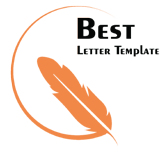 Lillith Daniel